Приложение N 6к Административному регламентупо предоставлению муниципальной услугиО приостановлении рассмотрения заявленияоб утверждении схемы расположенияземельного участка на кадастровом плане территорииУважаемый (ая) ____________________!Рассмотрев заявление от _________ N _________ (Заявитель: _________) и приложенные к нему документы, сообщаю, что на рассмотрении в Администрации города Обнинкса находится представленная ранее другим лицом схема расположения земельного участка на кадастровом плане территории и местоположение земельных участков, образование которых предусмотрено этими схемами, частично или полностью совпадает.В связи с изложенным рассмотрение заявления от _________ N _________ приостанавливается до принятия решения об утверждении направленной или представленной ранее схемы расположения земельного участка на кадастровом плане территории или до принятия решения об отказе в утверждении указанной схемы.Дополнительно информируем:Должность уполномоченного лица                                     ФИО уполномоченного лица(электронная подпись)Исп. Фамилия И.О.Тел. 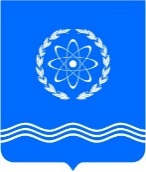 Калужская областьАДМИНИСТРАЦИЯ ГОРОДА ОБНИНСКА249037, г. Обнинск Калужской области,пл. Преображения, д. 1тел. (48439) 5-83-10факс: (48439) 6–62-82E-mail: aobninsk@adm.kaluga.ruсайт: www.admobninsk.ru__________________ № ____________На № _________ от __________ Директору ООО «____»И.О.ФамилияИндекс, почтовый адрес